Friday 8th January 2021Dear Green Class,How are you? I hope you are all well.  I am so impressed with all of the fantastic work you have been doing this week. Thank you to your grown-ups for sending it in. It has been tricky to get used to working at home for me too but you have all worked really hard and I am very proud of you. Later, I will send a well done video, look out for this. I hope you have enjoyed your learning at home, we have lots more exciting learning planned for next week.Next week we are starting our topic on Sharks! Do you know anything about sharks already? We have set up daily activities and there will be videos for Phonics, Maths and English every day. We have also included extra ideas for early morning work, to keep you busy in-between lessons and a special new session called ‘Project Work’. Each week we will use BBC Bitesize to learn something new and we will produce five pieces of work on that project. You can always do more! As well as sending our lessons out on Marvellous Me, we plan to put them on the school website, under home learning and Year 2. Look for this week’s date and then the work will be put under the relevant day. There may be worksheets to print out. If you do not have access to a printer, please let the office know and we can arrange for the work to be printed for you.  Please call the office to arrange collection.  I have also attached again a copy of our visual timetable which some guidance as to how long each session generally lasts.  Your sessions make take more or less time.Please send me your work (you could send me a photo of your work) via email to admin@kingsway.herts.sch.uk . If you or your grown up have any questions about your home learning, please email me.I was lucky enough to talk to some of you when I called your grown-ups this week, I will call you again next week to see how you are getting on. Meanwhile, take care, listen to your grown up and try your best with your learning. I’m looking forward to seeing your work and hope to see you all soon.Love From,Mrs KnightsThese are the home learning activities for the week commencing Monday 11th January If the work is completed on Purple Mash, please remember to click on submit to teacher.  Please send any additional work to your teacher via email at admin@kingsway.herts.sch.uk  Daily Home Learning Plan KS1In a normal day, our class daily structure would look similar that listed below.  We will give you guidance of what to do within each session but this may help give you some structure to your day.  I have included a guide to how long the sessions would approximately last.DAILY ACTIVITIESDAILY ACTIVITIESWord of the DayLook out for our word of the day, which we will send out on Marvellous Me!Early Morning WorkOn the website there is a piece of work, which we use when children come in to school.  This can be used at any time during the day if you need a little something extra to do.PhonicsWe will send out a video with a new phonics lesson each day. You will need a pencil and paper.Walk a MileWalk or jog a mile with your child or complete 20 minutes of active exercise.  Recommended websites are:Joe Wicks Body Coach:https://www.youtube.com/channel/UCAxW1XT0iEJo0TYlRfn6rYQGo Noodle (guided dance activities) https://app.gonoodle.com/Maths Statistics. We are continuing our work on statistics. We will film a lesson and send out via Marvellous Me. Worksheets (if required) will be available on the website.English Sharks.  We are starting our non-fiction writing topic on sharks.  We will film and lesson and send out via Marvellous Me.  Support materials (if required) will be available on our website.ReadingListen to your child read every day and discuss what they have read. Use books that you have at home, alternatively you can sign up for Oxford Owl at https://home.oxfordowl.co.uk/.  If you sign up as a user you can choose from a range of books from the level that your child is reading. WEEKLY ACTIVITIESWEEKLY ACTIVITIESScienceTuesdayHeating and Cooling. Look out for the Marvellous Me message with guidance.PSHEFridayContinuing our work on Dreams and Goals.  We will send an activity via Marvellous Me and put any materials (if required) on our website.ComputingTuesdayUsing your work from maths, you will be using the computer to create your own bar graph.REMondayMrs Walmsley has recorded some videos for your RE lesson this week. You will be learning about places of worship. PEThursdayFor PE this week we would like you to create a challenge. Think of 5 challenges, such as star jumps, sit up, squat jumps, running to the end of the garden, skipping. Create a chart and record how many of each you can do in one minute. Try each activity three times and see if you improve your score.ArtWednesdayWe would like you to create a shark. You could draw one, paint one, build it out of clay or junk modelling, build it out of Lego or sew one. Don’t forget to send a photo!Project Work:  Additional work if you need it.  One activity each day.Use the website to learn about Antarctica. https://www.bbc.co.uk/bitesize/topics/zyhp34j/articles/zjg46v4  Write three facts you have learnt about Antarctica.Design and label a hut for a scientist to live in.Design and label a coat for a scientist to wear.Write about whether you would like to go to Antarctica and why/why not.Write a quiz for your family about Antarctica.Welcome, discuss the day’s activities and Word of the Day!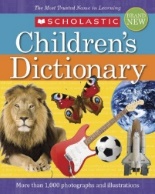 We will let you know what our word of the day is. It will link to our learning and we encourage children to use the word throughout the day.Phonics activity20 minutes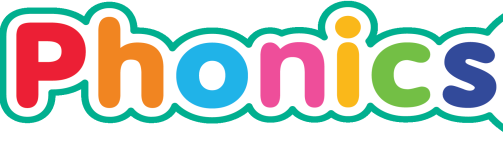 Look out for the daily phonics activity.Walk a Mile20 minutes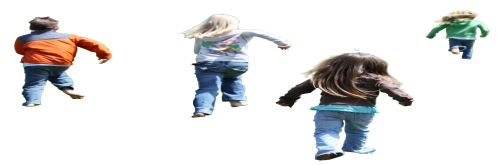 Go for a quick paced walk for 20 minutes.  It helps to pump blood to the brain!Maths30 – 40 minutes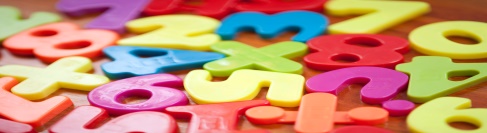 Look out for the daily maths activity.Reading15 minutes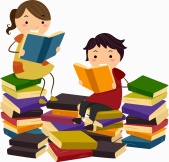 Listen to your child read.  Can they answer questions about their book?  Did they enjoy the book?  Why/why not?Playtime and snack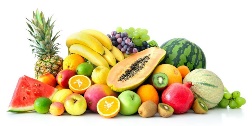 English30 – 40 minutes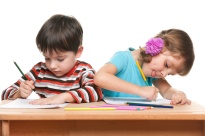 Look out for the daily English activity.Wake and Shake movement activity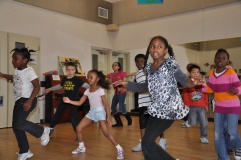 Put on some music and dance!  Lunchtime and playtime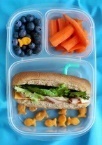 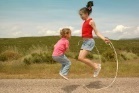 Can you make lunch together?Relaxation session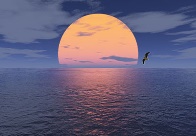 Listen to some calming music or focus on your breathing for 5 minutes.  Check on your starfish.Wider Curriculum activity30 - 40 minutes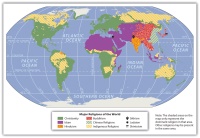 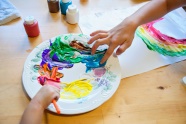 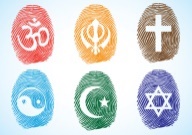 Look out for the daily activity.  It could be science, art, RE, geography, history, PE, PSHE, Music or Computing.Story Time15 minutes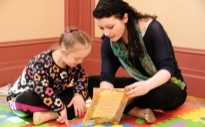 Pick a story and read to your child.  Assembly – Thank you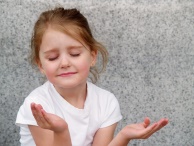 Say Thank you for something that you have had today.